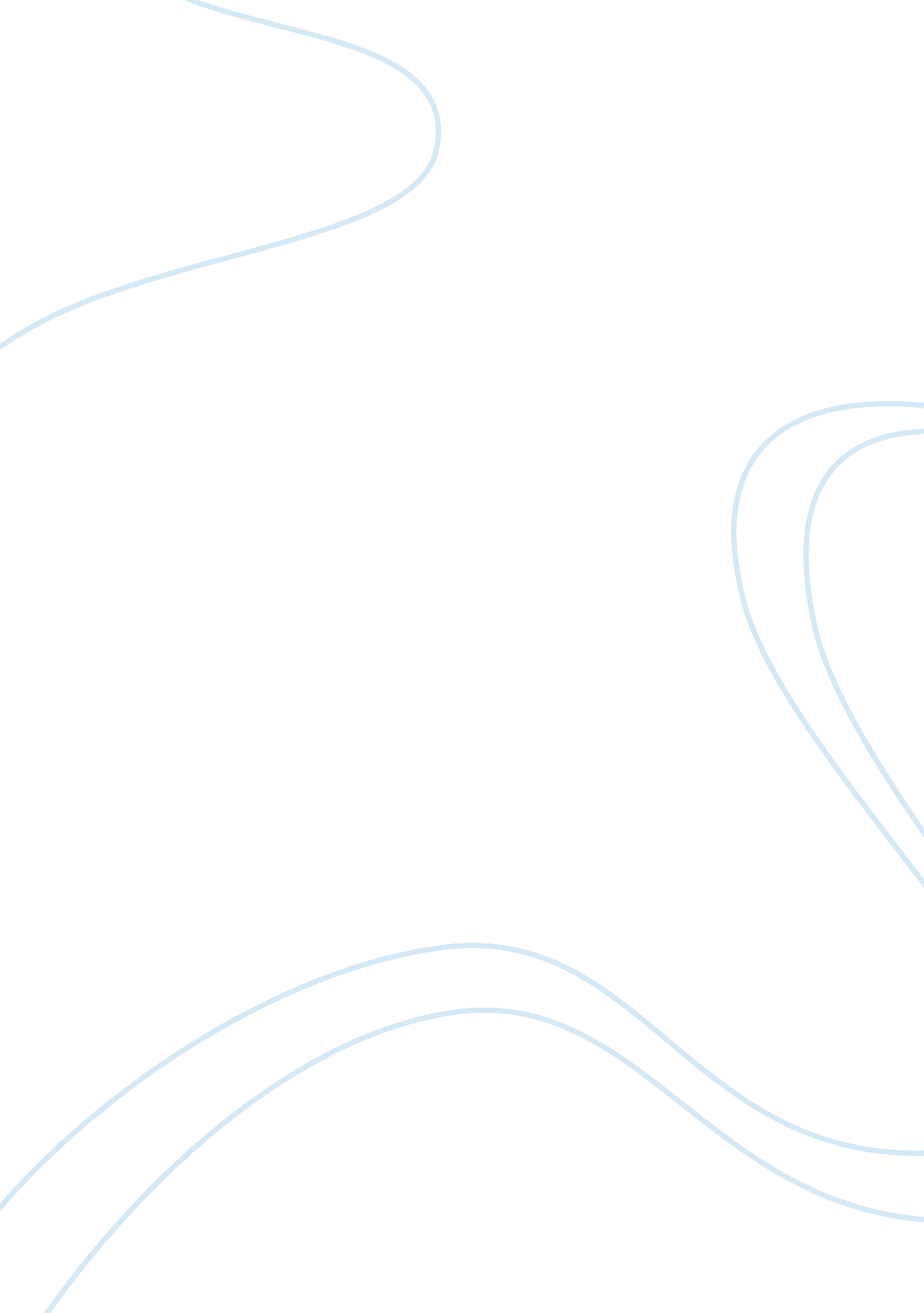 Statement of purposePsychology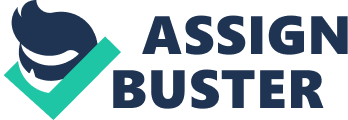 ment of Purpose I hereby express my enthusiastic interest in joining your as the most appropriate college for me to further my studies in Psychology. Having successfully completed my undergraduate studies in the very course, I am compelled to further pursue it at masters level; majoring in Special Needs. Psychology, as a distinct course, equips the learner with all the essential qualities and special skills needed in handling various facets of life and the paraphernalia. Parents and caregivers need to understand the children as they grow up to adults. Psychology will explain the varied behaviors and traits of these children thus; bring harmony between parents and children. Mental health is another significant area where the study of Psychology will help improve. Depression has become a daily companion of the majority and most of the young adults have, in most occasions, resolved to suicide. Studying Psychology will help me understand social life of the affected individuals and assist them find lasting solutions to their emotional disturbances. These and many more are some of the reasons why I want to continue with my studies and gain more knowledge and skills for the betterment of the society. 
Personally, Psychology has been my dream career since I was in high school and I cannot think of any other profession. This dream was developed from the life circumstances and events I encountered as I grew up. I have always wanted to understand why there has been a rift in the behaviors and needs of people. I have witnessed my close friends emotionally traumatized but I could not help but watch. Many are the untold stories in Saudi Arabia where I have spent the better part of my life. Here, ethnic and religious conflict is the order of the day. Some of such conflicts have resulted to physical violence. My father, a holder of degree in Sociology, has been playing a vital role in creating understanding and reconciliation between conflicting parties. However, sociologists have been overwhelmed with the increasing cases of social problems and Psychologists have to come in and establish the root causes of such misunderstandings. With considerable knowledge I achieved as an undergraduate student, I have managed to help some of the less fortunate in the society and the depressed adolescents in Saudi Arabia cope with life and eventually meet their special psychological needs. The success of my evidence-based practice is attributed to the experience I have in guidance and counseling. I also posses unique interpersonal skills that make clients feel free and easily open up for counseling. Majoring in Special Needs will certainly enhance these skills and heighten my knowledge. This implies that my clients shall receive more understanding and a unique expertise counseling that will create emotional healing to the entire community. 
Having attained this higher level of education, my mission shall be to expand my service delivery to all by opening centers for special needs at various locations; both nationally and internationally. I want to meet individuals from different cultural backgrounds with various problems and try to understand their views on life and mental health. These centers shall be the avenues. I also love to work with children. I will visit them in homes and hospitals and guide the parents on how to handle them at their different psychosocial stages of development. 